Aanmeldingsovereenkomst Blauwe Vlag Programma 2018Deze aanvraag voor de Blauwe Vlag 2018 dient te worden beschouwd als contract tussen de hieronder genoemde gemeente en de Stichting KMVK die voor IVN het programma van de Blauwe Vlag uitvoert in Nederland.Door het ondertekenen hiervan bevestigt onderstaande aanvrager dat de verstrekte informatie in het digitale Blauwe Vlag aanmeldingsformulier juist is, dat het digitale aanmeldingsformulier up-to-date is gemaakt voor de aanvraag 2018 en dat de verplichtingen voor het Blauwe Vlag programma zullen worden nagekomen, waaronder het eventueel nog afronden van de “herstelacties” n.a.v. de inspectie 2017 in de keuringsmodule van “mijn Blauwe Vlag”.De Stichting KMVK verklaart hierbij dat de gegevens die door de deelnemer in het digitale aanvraagformulier zijn ingevoerd, strikt vertrouwelijk worden behandeld ten behoeve van de jurering voor de Blauwe Vlag 2018 en dat deze gegevens niet aan derden worden verstrekt.De aanvrager van de Blauwe Vlag verplicht zich ertoe de Blauwe Vlag te verwijderen indien nietlanger kan worden voldaan aan een essentieel criterium als mede om elkaar en het nationale secretariaat van de Blauwe Vlag daarvan onmiddellijk op de hoogte te stellen.De aanvrager van de Blauwe Vlag is op de hoogte van het feit dat de nationale en internationale jury van de Blauwe Vlag zich het recht voorbehouden om de Blauwe Vlag te weigeren of in te trekken in gevallen waarin de jachthavenbeheerder verantwoordelijk is voor lopende schendingen van landelijke milieuvoorschriften of anderszins handelt op een manier die tegenstrijdig is met de doelstellingen en de geest van het Internationale Blauwe Vlag Programma.U wordt vriendelijk verzocht deze overeenkomst na ondertekening te retourneren aan de Stichting KMVK:  Kanaalweg 19H, 3526 KL Utrecht, of als pdf per e-mail: blauwevlag@kmvk.nl. Graag uiterlijk 1 december 2017.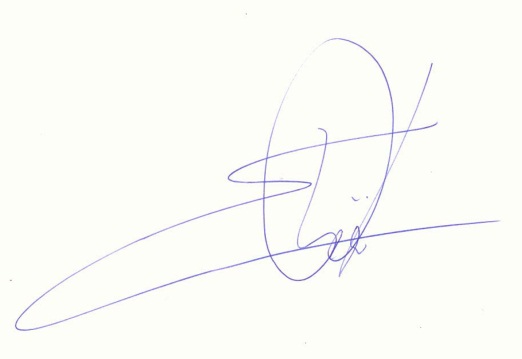 Naam Gemeente:Naam Stranden1  2 3 4 5 6 Naam Burgemeester/WethouderDatum:Handtekening